Western Australia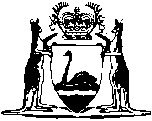 JUSTICES ACT 1902Justices (Service of Summonses By Post) Regulations 1982		These regulations are no longer in force - section 56A of the Justices Act 1902 no longer requires Acts to be presented.   Amended by No. 36 of 1996 s.  35, operative 10 Oct 1996.Western AustraliaJustices (Service of Summonses By Post) Regulations 1982Contents1.	Citation	12.	Prescribed Acts	13.	Repeal	1ScheduleNotesCompilation table	5Western AustraliaJUSTICES ACT 1902Justices (Service of Summonses By Post) Regulations 19821.	Citation 		These regulations may be cited as the Justices (Service of Summonses by Post) Regulations 1982.2.	Prescribed Acts 		The Acts specified in the Schedule to these regulations are prescribed for the purposes of section 56A of the Justices Act 1902, as amended.3.	Repeal 		The Justices Act (Service of Summonses by Post) Regulations*, as amended, are repealed.ScheduleAgricultural Products Act 1929.Agriculture and Related Resources Protection Act 1976.Betting Control Act 1954.Bread Act 1903.Builders Registration Act 1939.Bush Fires Act 1954.Business Names Act 1962.City of Perth Parking Facilities Act 1956.Clean Air Act 1964.Clothes and Fabrics (Labelling and Sales) Act 1973.Companies Act 1961.Companies (Acquisition of Shares) (Western Australia) Code.Companies and Securities (Interpretation and Miscellaneous Provisions) (Western Australia) Code.Companies (Co-operative) Act 1943.Company Take-Overs Act 1979.Companies (Western Australia) Code.Conservation and Land Management Act 1984.Construction Industry Portable Paid Long Service Leave Act 1985.Consumer Affairs Act 1971.Control of Vehicles (Off-Road Areas) Act 1978.Credit Act 1984.Curtin University of Technology Act 1966.Dairy Industry Act 1973.Dividing Fences Act 1961.Dog Act 1976.Door to Door Trading Act 1987.Edith Cowan University Act 1984.Education Act 1928.Electoral Act 1907.Electricity Act 1945.Environmental Protection Act 1986.Explosives and Dangerous Goods Act 1961.Factories and Shops Act 1963.Finance Brokers Control Act 1975.Firearms Act 1973.Fisheries Act 1905.Fremantle Port Authority Act 1902.Government Railways Act 1904.Hairdressers Registration Act 1946.Health Act 1911.Hire Purchase Act 1959.Industrial Arbitration Act 1979.Jetties Act 1926.Land Act 1933.Land Valuers Licensing Act 1978.Liquor Act 1970.Litter Act 1979.Local Government Act 1960.Marine And Harbours Act 1981.Marine Navigational Aids Act 1973.Marketing of Eggs Act 1945.Marketing of Potatoes Act 1946.Metropolitan Market Act 1926.Metropolitan (Perth) Passenger Transport Trust Act 1957.Metropolitan Water Authority Act 1982.Metropolitan Water Supply, Sewerage and Drainage Act 1909.Mining Act 1978.Motor Vehicle Dealers Act 1973.Murdoch University Act 1973.Occupational Health, Safety and Welfare Act 1984.Parks And Reserves Act 1895.Pay-Roll Tax Assessment Act 1971.Perth Market Act 1926.Plant Diseases Act 1914.Poisons Act 1964.Prevention of Cruelty To Animals Act 1920.Prevention of Pollution of Waters by Oil Act 1960.Radiation Safety Act 1975.Real Estate and Business Agents Act 1978.Retail Trading Hours Act 1987.Rights in Water and Irrigation Act 1914.Sale of Land Act 1970.Securities Industry Act 1975.Securities Industry (Western Australia) Code.Seeds Act 1981.Settlement Agents Act 1981Shipping and Pilotage Act 1967.Stamp Act 1921.State Energy Commission Act 1979.Stock (Brands and Movement) Act 1970.Stock Diseases (Regulations) Act 1968.Taxi Act 1994.Totalisator Agency Board Betting Act 1960.Trade Associations Registration Act 1959.Trading Stamp Act 1981.Transport Act 1966.Travel Agents Act 1985.Unauthorised Documents Act 1961.University of Western Australia Act 1911.Veterinary Preparations and Animal Feeding Stuffs Act 1976.Weights and Measures Act 1915.Western Australian Institute of Technology Act 1966.Western Australian Marine Act 1948.Western Australian Meat Industry Act 1976.Wildlife Conservation Act 1950.Workers’ Compensation and Assistance Act 1981.	[Schedule amended by Gazettes 9 November 1984 p.3585; 13 September 1985 p.3553; 16 May 1986 p.1658; 17 October 1986 p.3895; 6 May 1988 p.1531; 27 May 1988 p.1722; 12 August 1988 p.2698; 2 September 1988 p.3395; 31 March 1989 p.838; 30 August 1991 p.4551; 22 November 1991 p.5892; 14 January 1992 p.121; 6 February 1996 p.442.]Notes1.	This is a compilation of the Justices (Service of Summonses by Post) Regulations 1982 and includes the amendments referred to in the following Table.Compilation tableCitationGazettalCommencementJustices (Service of Summonses by Post) Regulations 198217 December 1982 pp.4831-217 December 19829 November 1984 p.358513 September 1985 p.355316 May 1986 p.165817 October 1986 p.38956 May 1988 p.153127 May 1988 p.172212 August 1988 p.26982 September 1988 p.339531 March 1989 p.83830 August 1991 p.455122 November 1991 p.589214 January 1992 pp.120-1Justices (Service of Summonses by Post) Amendment Regulations 19966 February 1996 p.4426 February 1996These regulations are no longer in force - section 56A of the Justices Act 1902 no longer requires Acts to be presented.   Amended by No. 36 of 1996 s.  35, operative 10 Oct 1996These regulations are no longer in force - section 56A of the Justices Act 1902 no longer requires Acts to be presented.   Amended by No. 36 of 1996 s.  35, operative 10 Oct 1996These regulations are no longer in force - section 56A of the Justices Act 1902 no longer requires Acts to be presented.   Amended by No. 36 of 1996 s.  35, operative 10 Oct 1996